   台北市不動產仲介經紀商業同業公會 函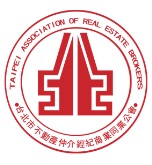                                                 公會地址：110台北市信義區基隆路1段111號8F-1                                                公會網址：http://www.taipeihouse.org.tw/                                                電子郵址：taipei.house@msa.hinet.net                                                聯絡電話：2766-0022傳真：2760-2255         受文者：各會員公司 發文日期：中華民國113年4月9日發文字號：北市房仲城字第113047號速別：普通件密等及解密條件或保密期限：附件： 主旨：地政局來函有內政部為避免交易糾紛，要求業者於執行業務時，就接受非不動產所有權人之委託銷售案件，應請其出具所有權人之授權書，並應善盡調查雙方當事人履約能力之責任一案，請轉知所屬員工並加強宣導，轉發會員公司，請 查照。說明：依據臺北市政府地政局113年4月1日北市地權字第1136007244號函轉內政部113年3月25日台內地字第1130261689號函辦理。地政局函文詳如附件。正本：各會員公司副本：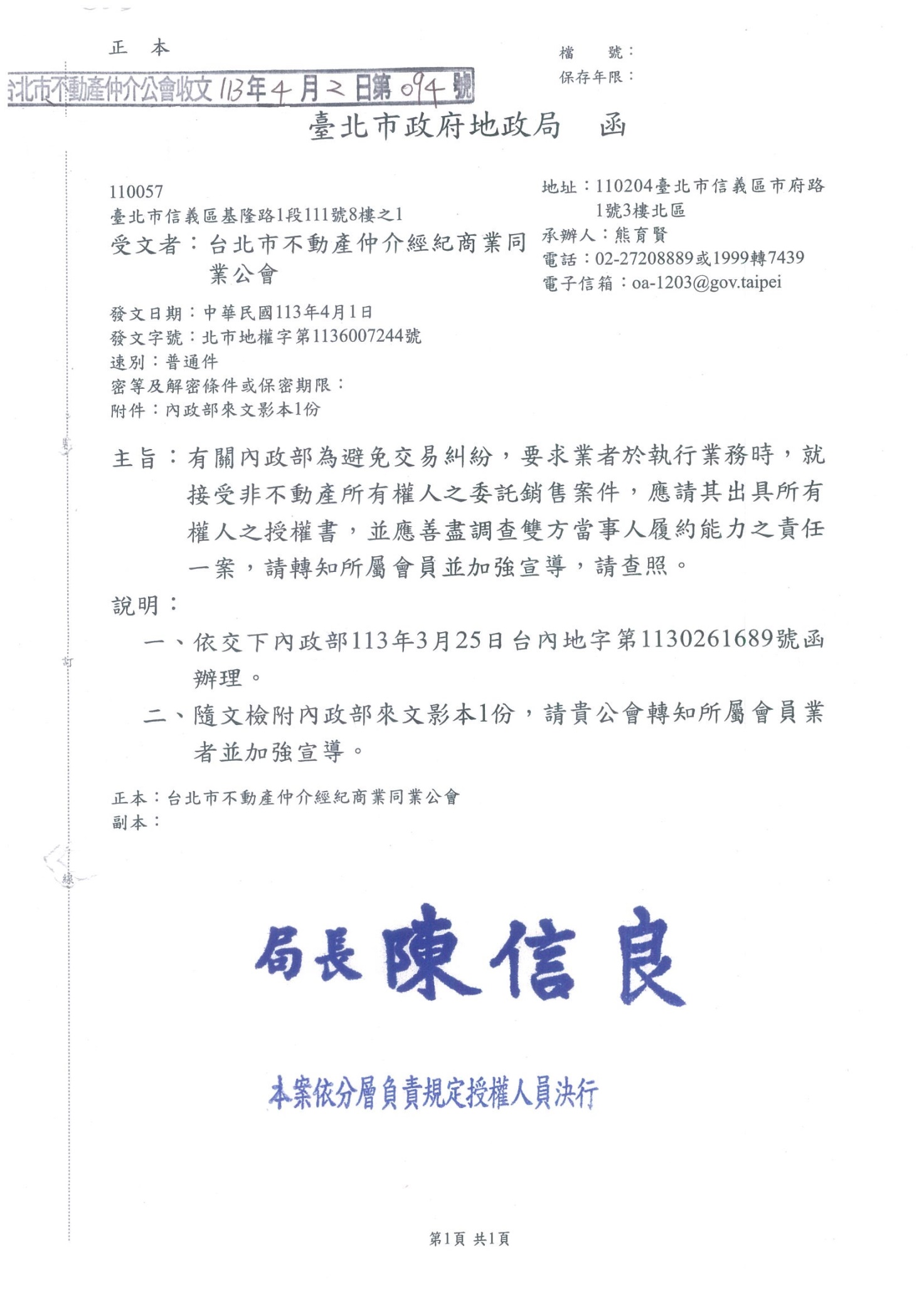 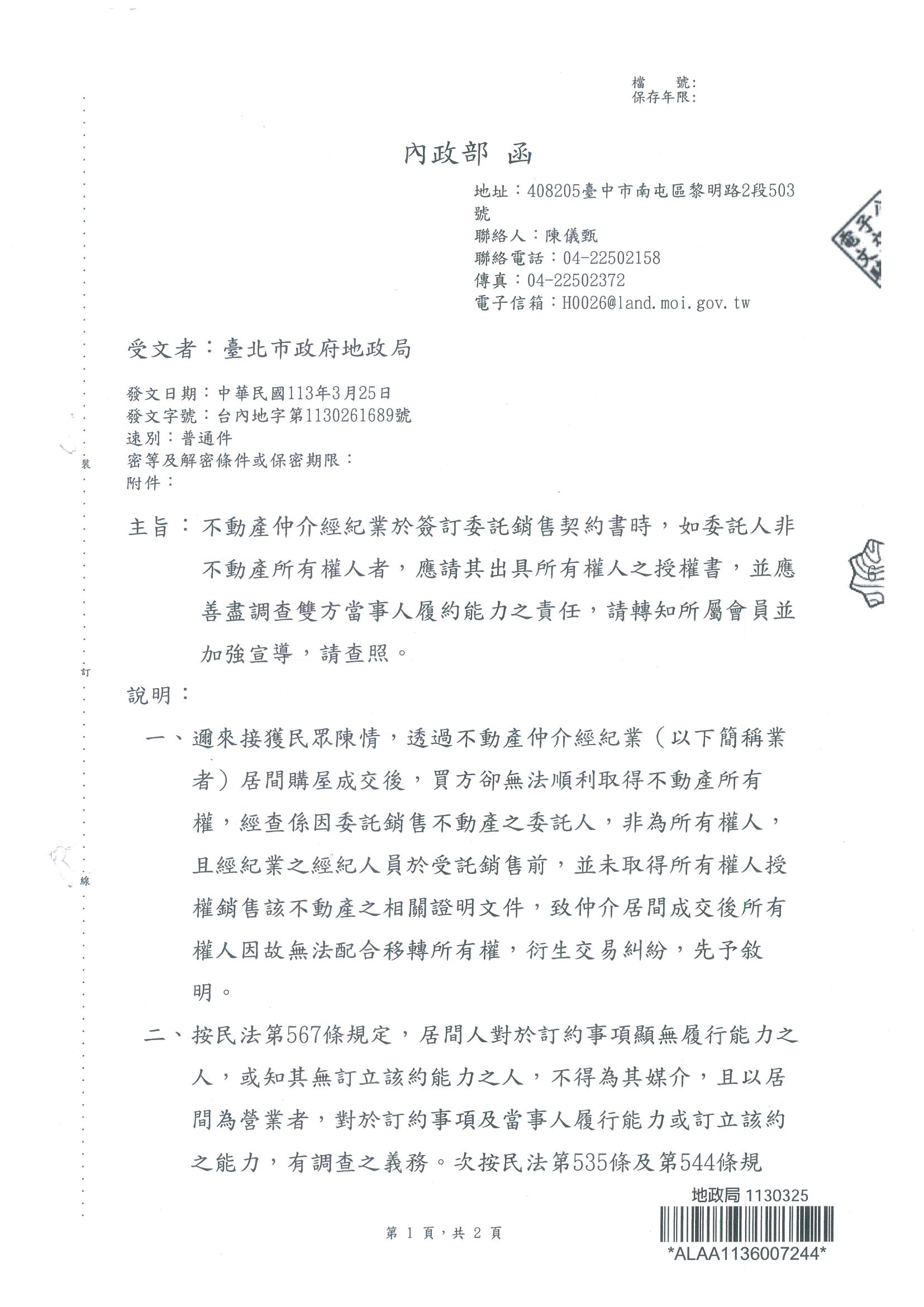 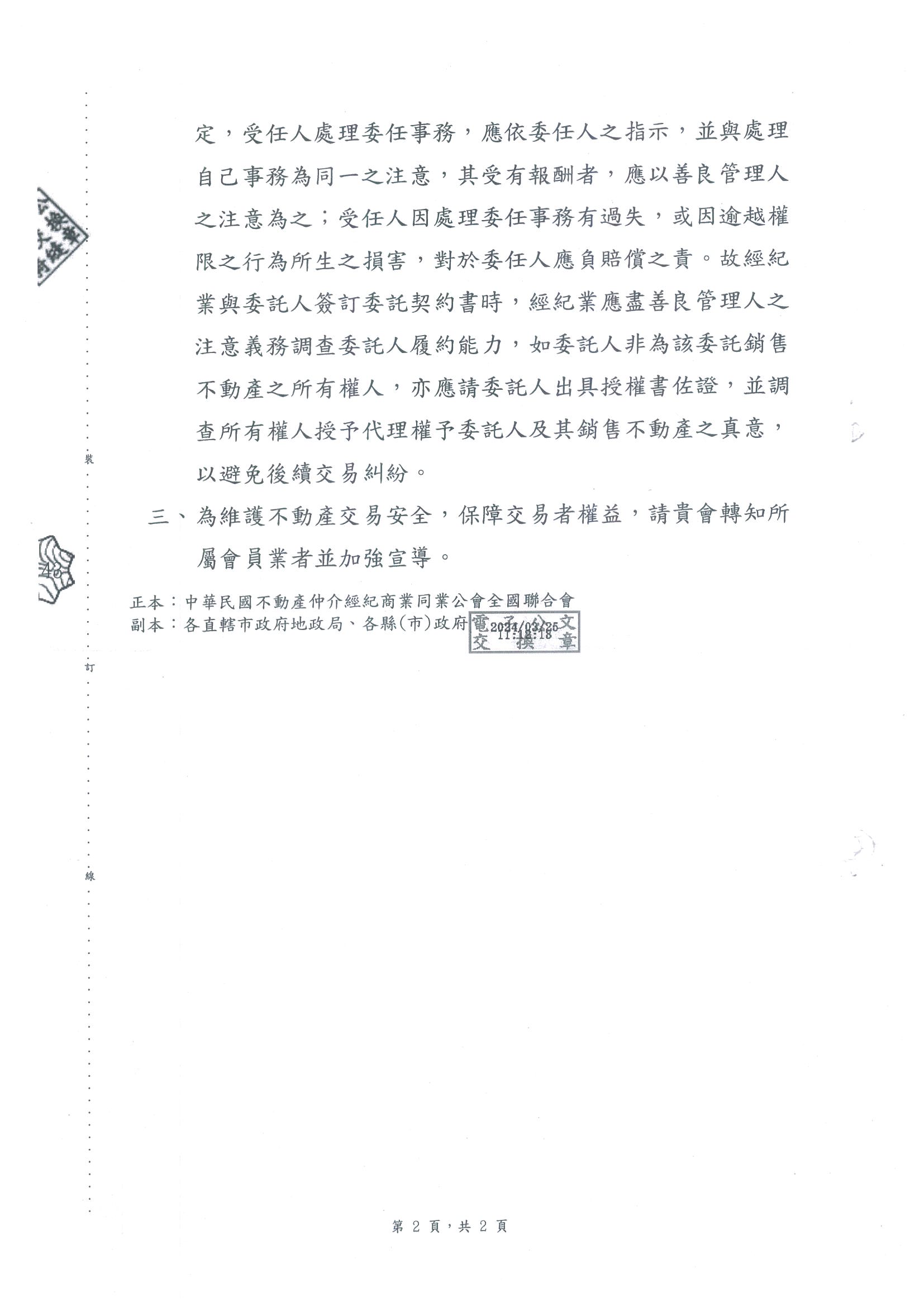 